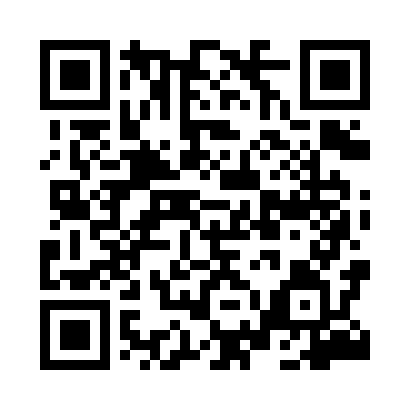 Prayer times for Warpalice, PolandWed 1 May 2024 - Fri 31 May 2024High Latitude Method: Angle Based RulePrayer Calculation Method: Muslim World LeagueAsar Calculation Method: HanafiPrayer times provided by https://www.salahtimes.comDateDayFajrSunriseDhuhrAsrMaghribIsha1Wed2:275:0812:405:498:1210:422Thu2:275:0612:405:508:1410:453Fri2:265:0412:395:518:1510:454Sat2:255:0212:395:528:1710:465Sun2:245:0112:395:538:1910:476Mon2:234:5912:395:548:2110:477Tue2:224:5712:395:558:2210:488Wed2:224:5512:395:568:2410:499Thu2:214:5312:395:578:2610:4910Fri2:204:5112:395:588:2710:5011Sat2:204:5012:395:598:2910:5112Sun2:194:4812:396:008:3110:5213Mon2:184:4612:396:018:3210:5214Tue2:174:4512:396:028:3410:5315Wed2:174:4312:396:038:3610:5416Thu2:164:4212:396:048:3710:5417Fri2:164:4012:396:058:3910:5518Sat2:154:3912:396:068:4010:5619Sun2:144:3712:396:078:4210:5620Mon2:144:3612:396:078:4310:5721Tue2:134:3412:396:088:4510:5822Wed2:134:3312:396:098:4610:5923Thu2:124:3212:396:108:4810:5924Fri2:124:3012:396:118:4911:0025Sat2:124:2912:406:128:5111:0126Sun2:114:2812:406:128:5211:0127Mon2:114:2712:406:138:5311:0228Tue2:104:2612:406:148:5511:0229Wed2:104:2512:406:158:5611:0330Thu2:104:2412:406:158:5711:0431Fri2:104:2312:406:168:5811:04